Внеплановое заседание Антитеррористической комиссии состоялось в Магарамкентском районе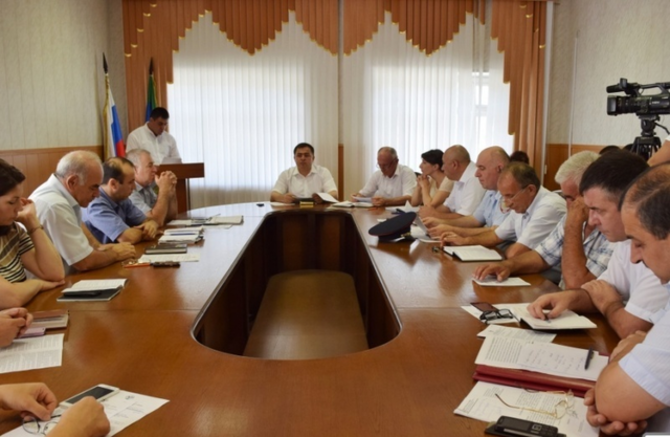 5 июля в администрации района состоялось заседание Антитеррористической комиссии под председательством главы Магарамкентского района Фарида Ахмедова.В работе заседания комиссии приняли участие ответственные работники администрации, главы отдельных сельских поселений, руководители правоохранительных органов, учреждений района, представители общественных, молодежных, религиозных организаций и СМИ района.Открывая заседание Фарид Ахмедов подчеркнул значимость рассматриваемых вопросов и акцентировал внимание присутствующих на активное участие в обсуждении и освещении вопросов повестки дня.На повестке дня стояло два вопроса.По вопросам о мерах по усилению защищенности объектов жизнеобеспечения и мест с массовым пребыванием людей от возможных террористических посягательств, выступил начальник отдела по делам ГО и ЧС администрации МР Элмедин Мамедкеримов.По второму вопросу о ходе реализации в учреждениях образования района муниципальной программы «Комплексная программа противодействия идеологии терроризма в муниципальном районе «Магарамкентский район» на 2017год» с докладом выступила главный специалист Управления образования администрации МР Зарема Маллаева.В своих выступлениях оба докладчика отметили, что в этом направлении проводится определенная работа.Они проинформировали о состоянии работы по обеспечению защиты объектов жизнеобеспечения и мест массового пребывания людей, находящихся в муниципальном районе. Постановлением главы администрации района утвержден перечень объектов указанных категорий, у большинства из которых имеются рекомендуемые для организации надёжной антитеррористической защиты утвержденные документы.На особом контроле стоит вопрос обеспечения пожарной безопасности и антитеррористической защищенности объектов образования и мест массового пребывания.Практически все объекты образования оборудованы системами охранно- пожарной сигнализации.В настоящее время системами наружного и внутреннего видеонаблюдения оснащены более 60% объектов образования. В учреждениях имеются информационные стенды по этим вопросам. Проводимые мероприятия антитеррористического характера освещаются в средствах массовой информации.Однако, несмотря на проводимую работу, имеются недостатки и упущения, над которыми ведется целенаправленная работа.В прениях по этим вопросам выступили помощник прокурора Магарамкентского района, начальник отдела НД ГУ МЧС России по РД в МР и директор отдела культуры.Заслушав информацию докладчиков и выступления участников заседания , Антитеррористическая комиссия района рекомендовала руководителям объектов обратить особое внимание на состояние технической укреплённости объектов , оснащение их системами тревожной сигнализации и оповещения, средствами внутреннего и наружного видеонаблюдения и освещением в ночное время; продолжить проведение специальных мероприятий (инструктажей, тренировок), направленных на повышение уровня антитеррористической защищенности объектов.Управлению образования было рекомендовано дооборудовать объекты образования системами видеонаблюдения, доступа контроля, ночного освещения по периметру и обеспечение их эффективного функционирования. Отделу по делам молодежи и туризму совместно с главами сельских поселений было рекомендовано организовать с заинтересованными структурами публичные профилактические мероприятия по недопущению вовлечения молодежи в экстремистскую деятельность.

